ORTOFOTO – čkbr. 3730 u k.o. Vinogradima Ludbreškim – put u Sigečaku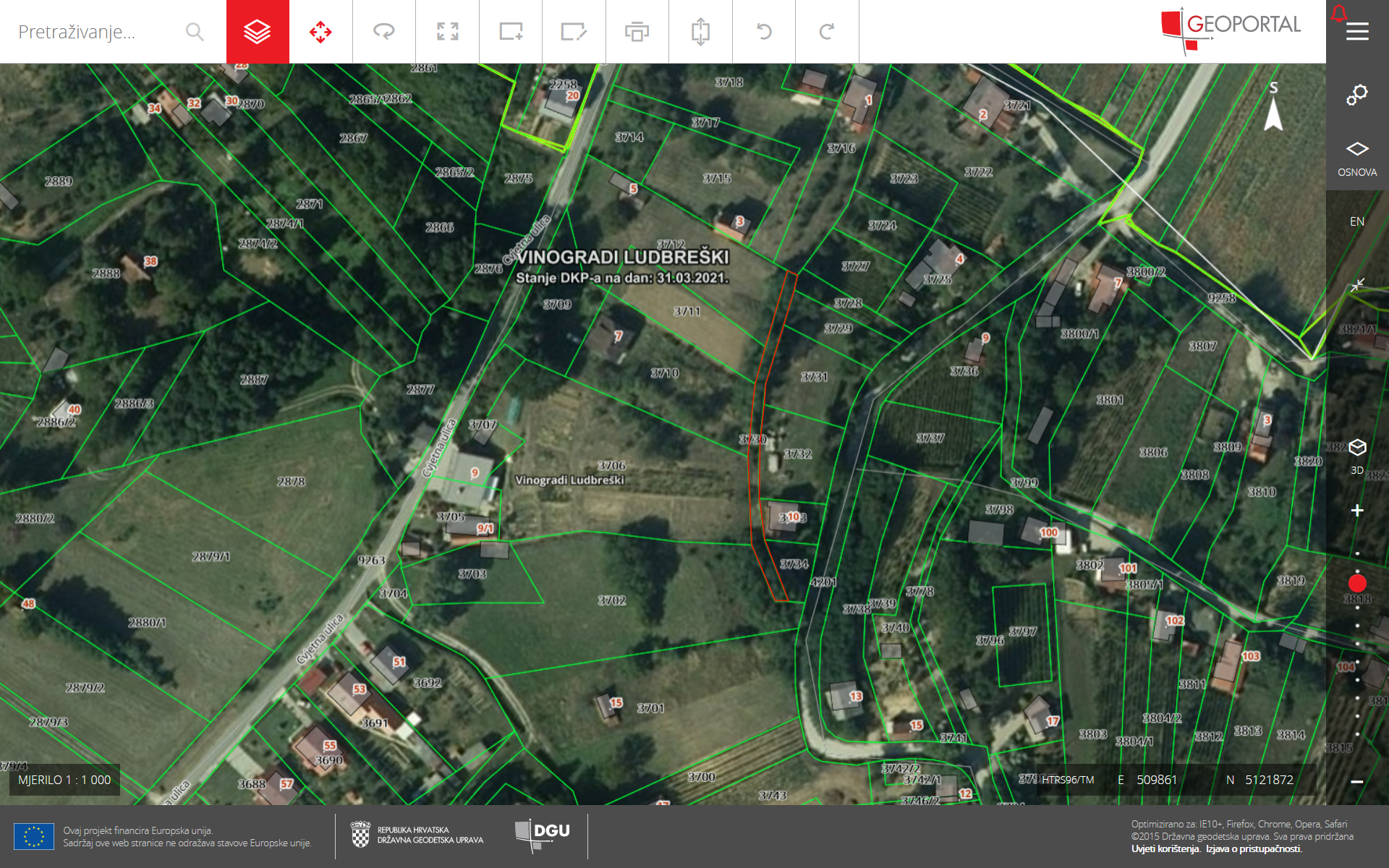 